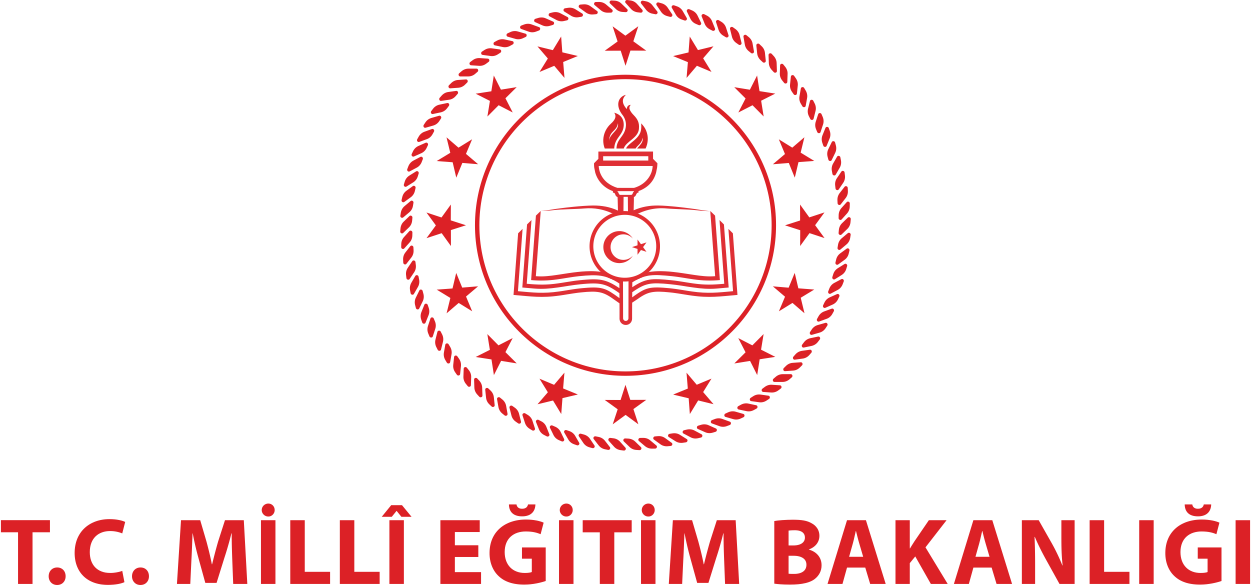 2023-2024 EĞİTİM- ÖĞRETİM YILIDEYİMLER VE ATASÖZLERİ OKUMALARI YARIŞMASIYARIŞMAYA AİT RESİMLER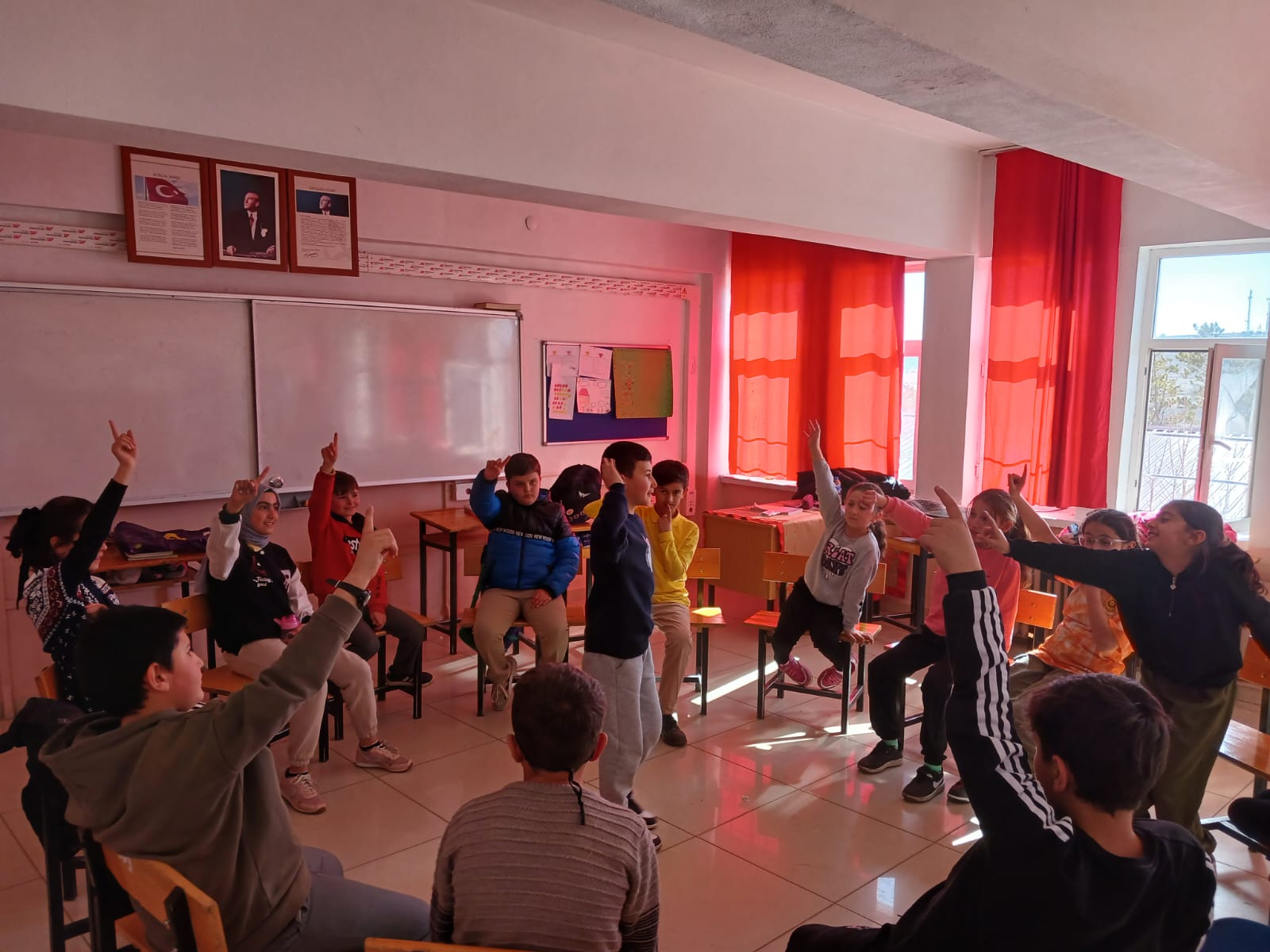 Etkinlik Özeti:Sınıflarda drama ile atasözü/deyim  yarışmasının kuralları söylendi.Atasözleri ile tabu oyunu etkinliği yapıldı.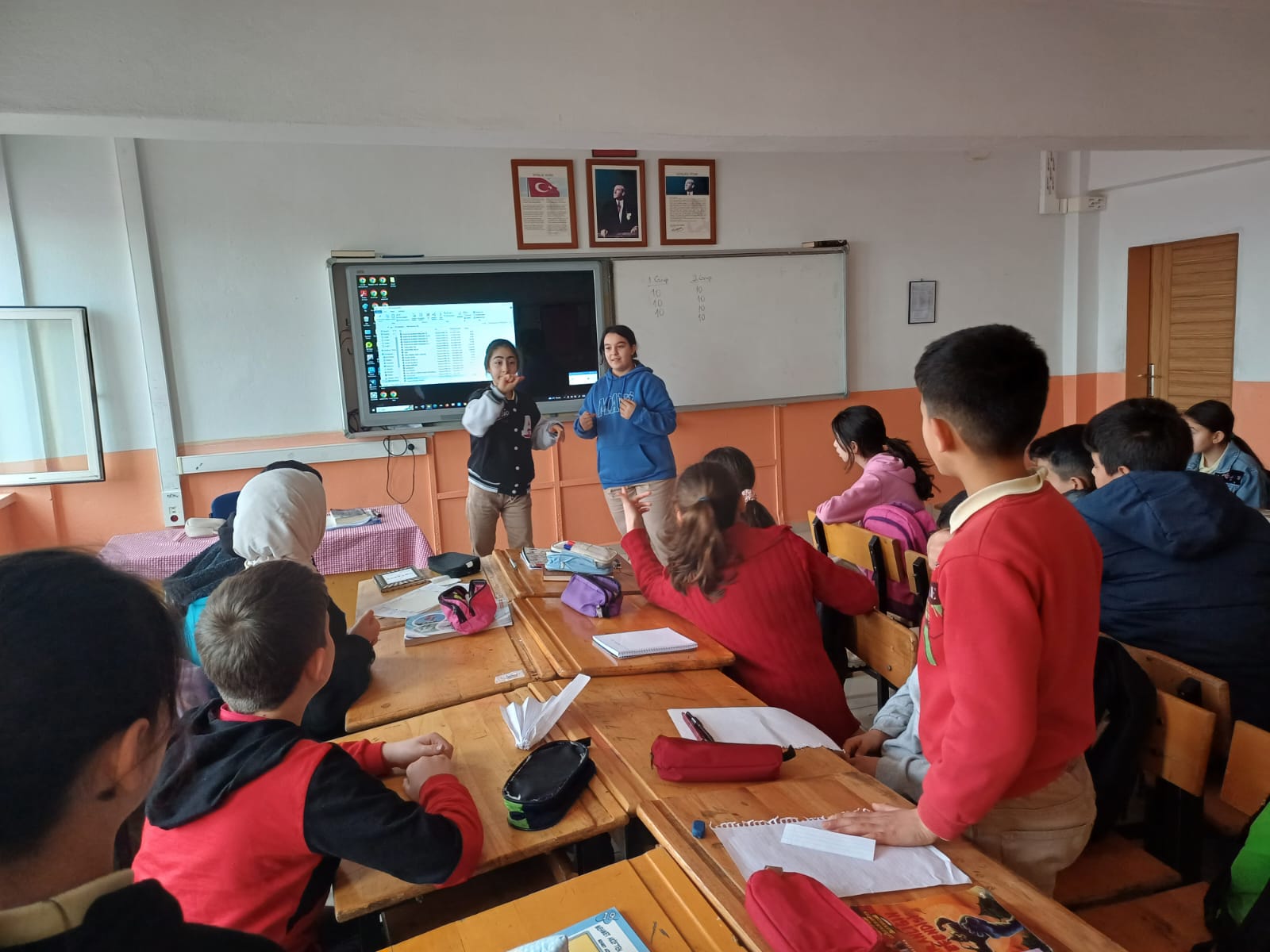 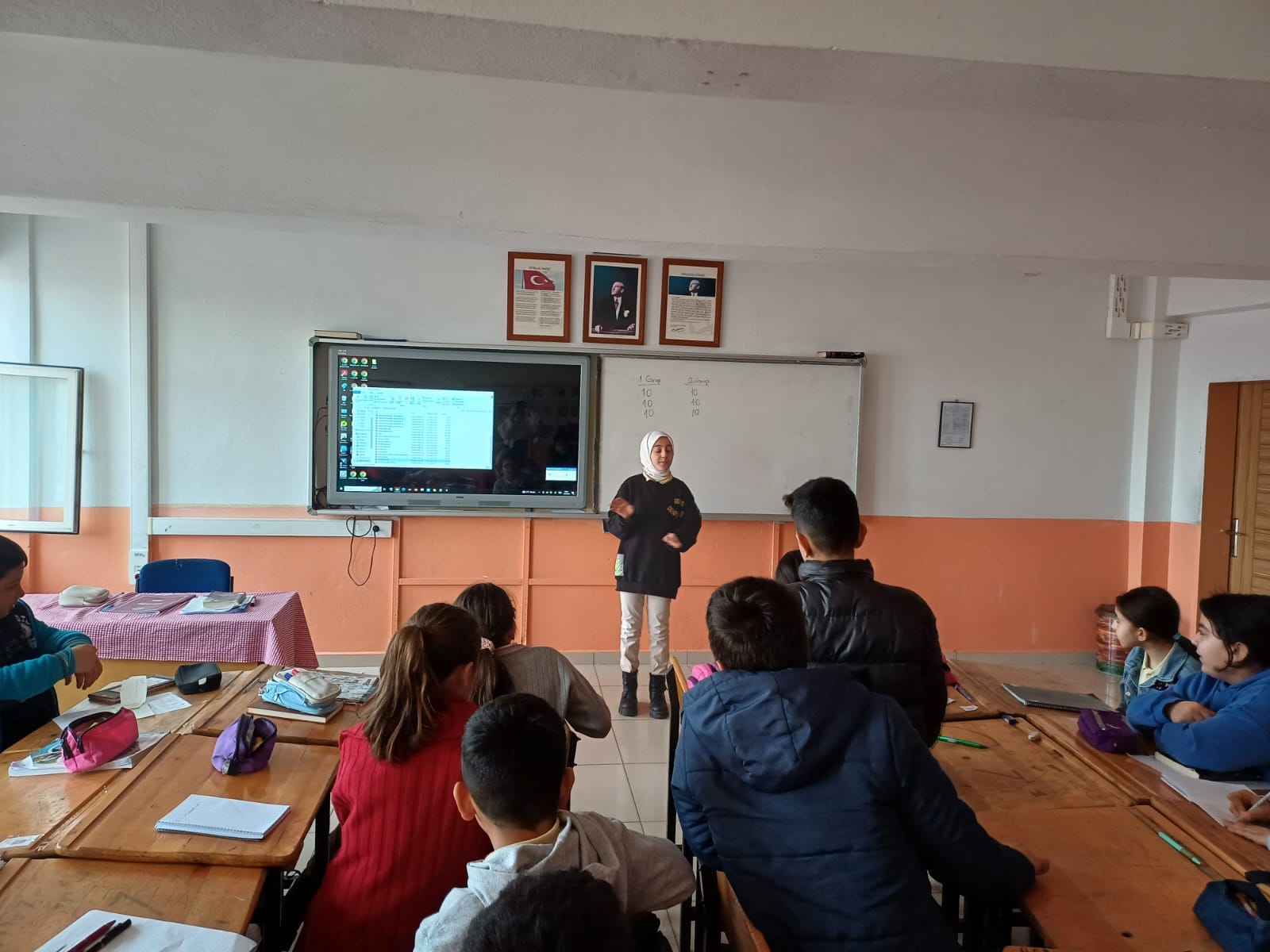 .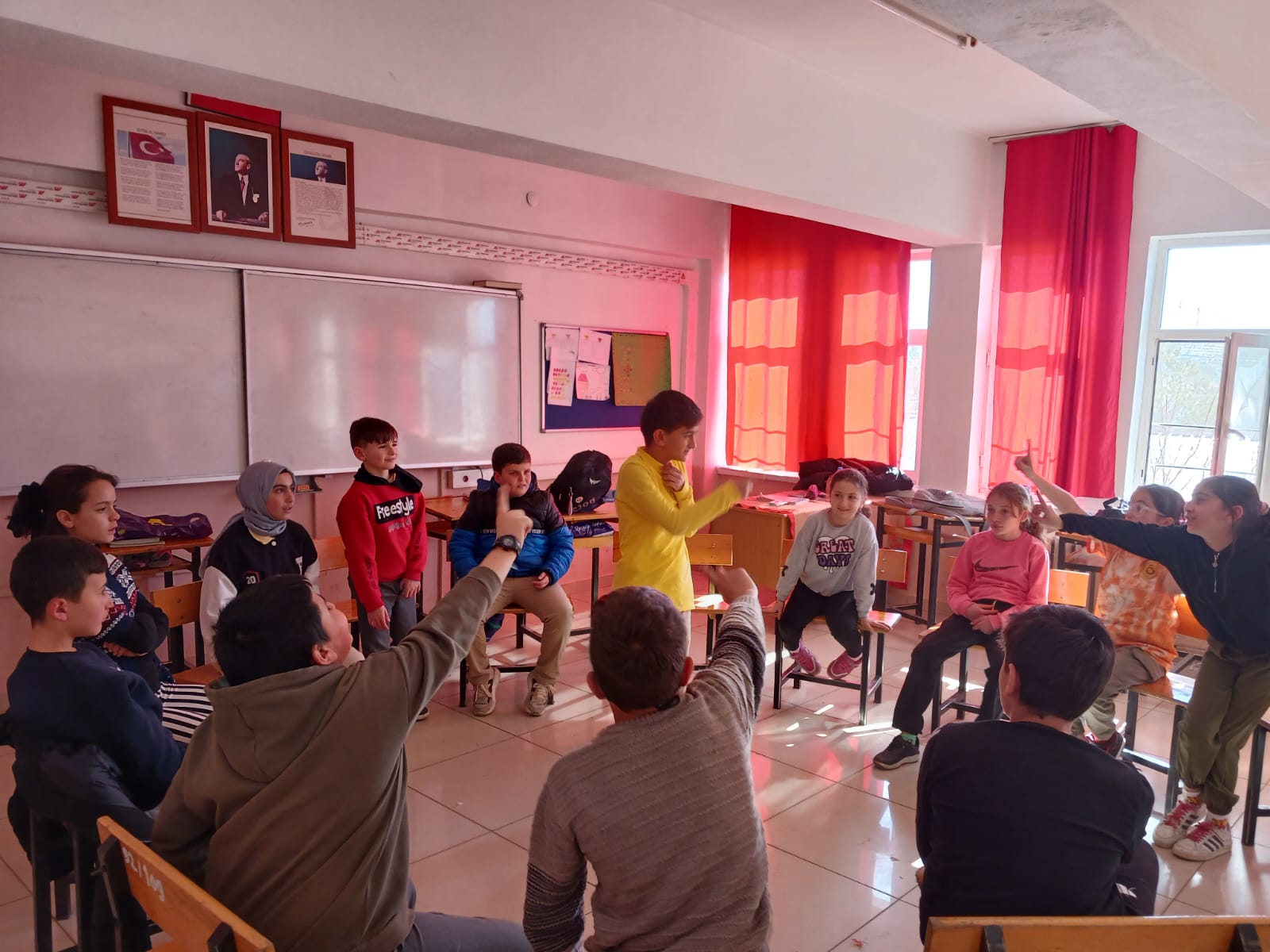 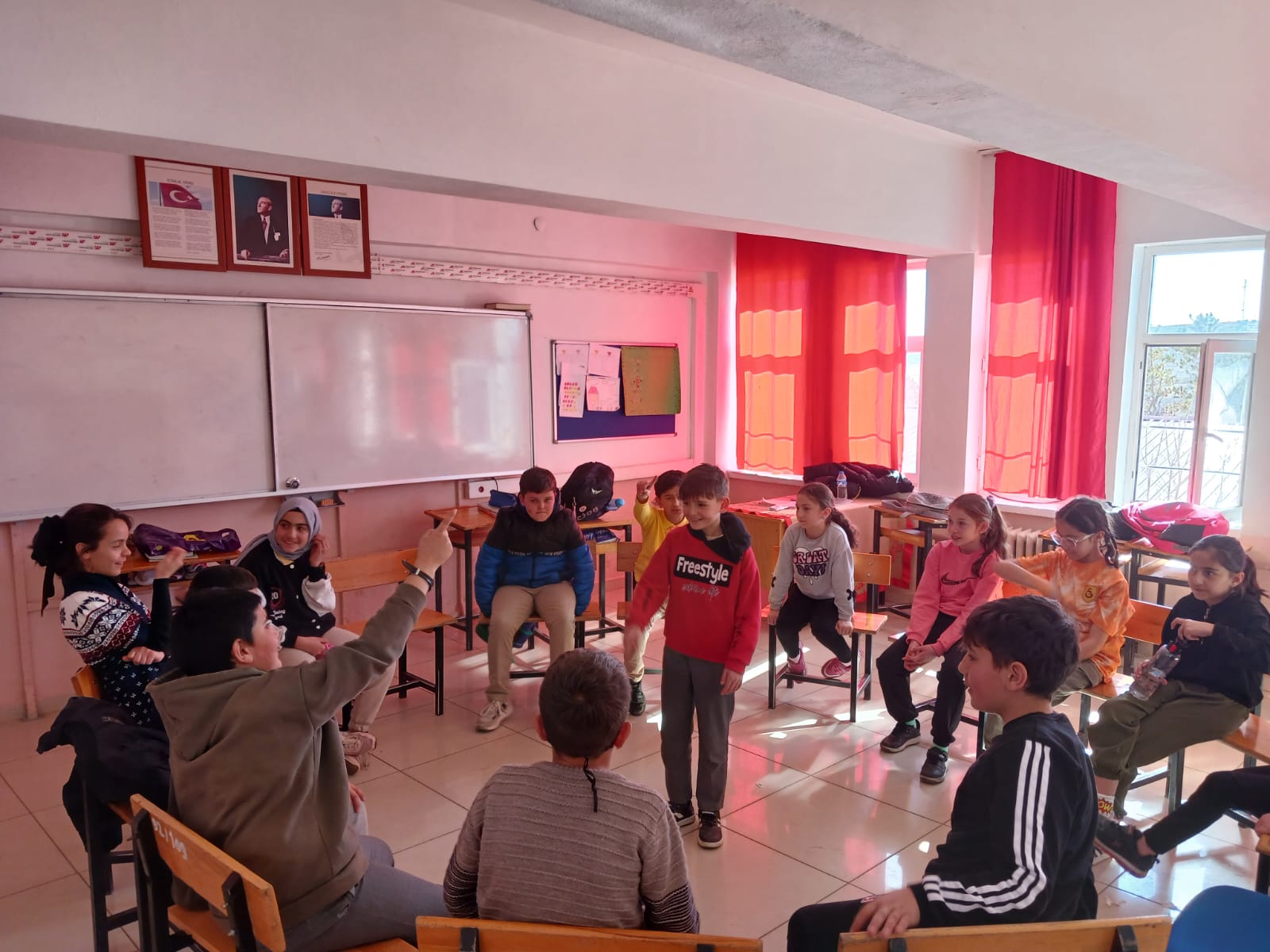 2.DEYİM VE ATASÖZÜ RESİMLEME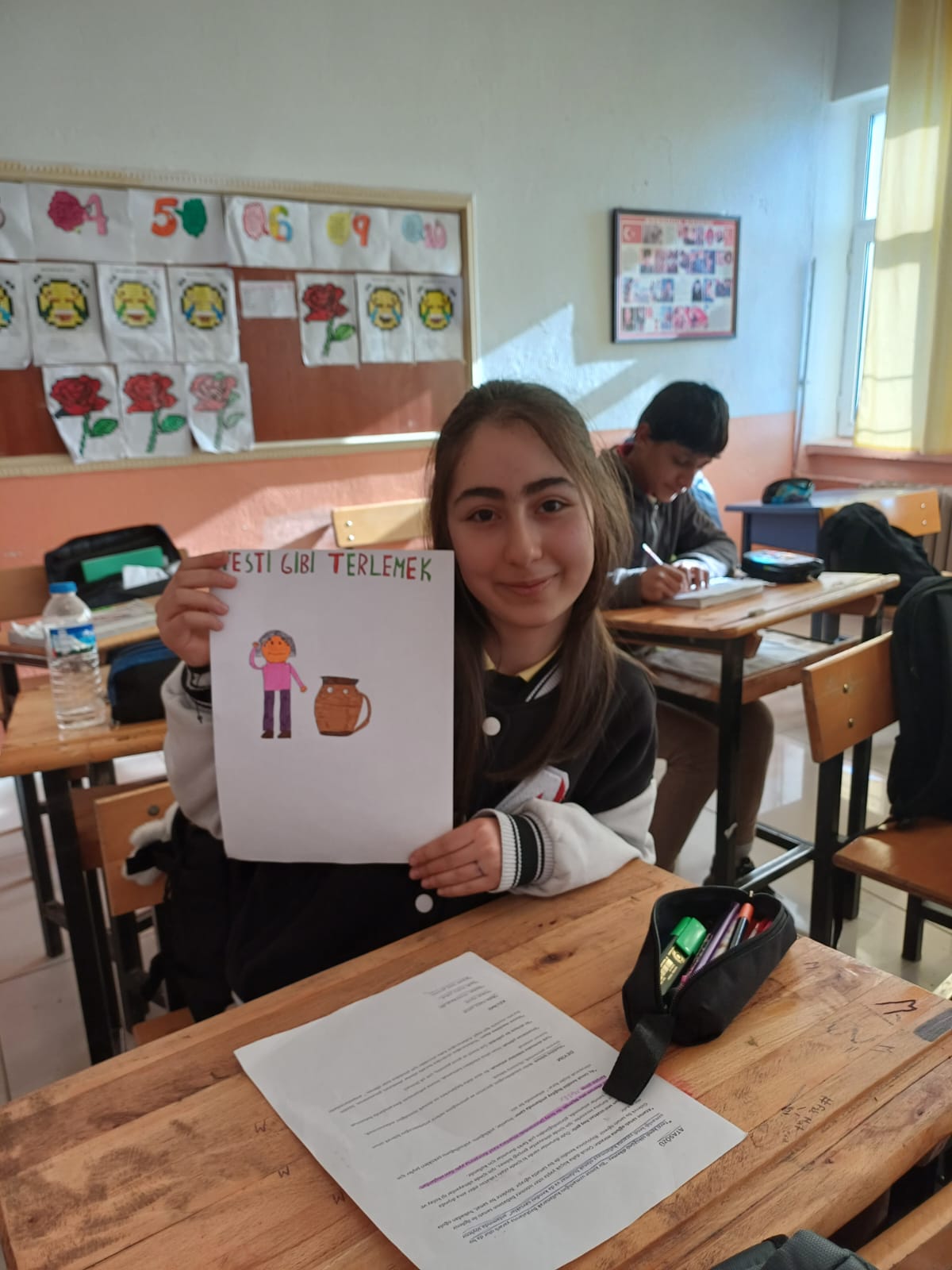 Etkinlik Özeti:Öğrencilere deyimler/atasözü konusu anlatıldı.Daha sonra tahtaya bir çok deyim ve atasözü  yazıldı. Öğrenciler yazılan bu deyimlerden ve atasözlerinden istediklerini resimlediler.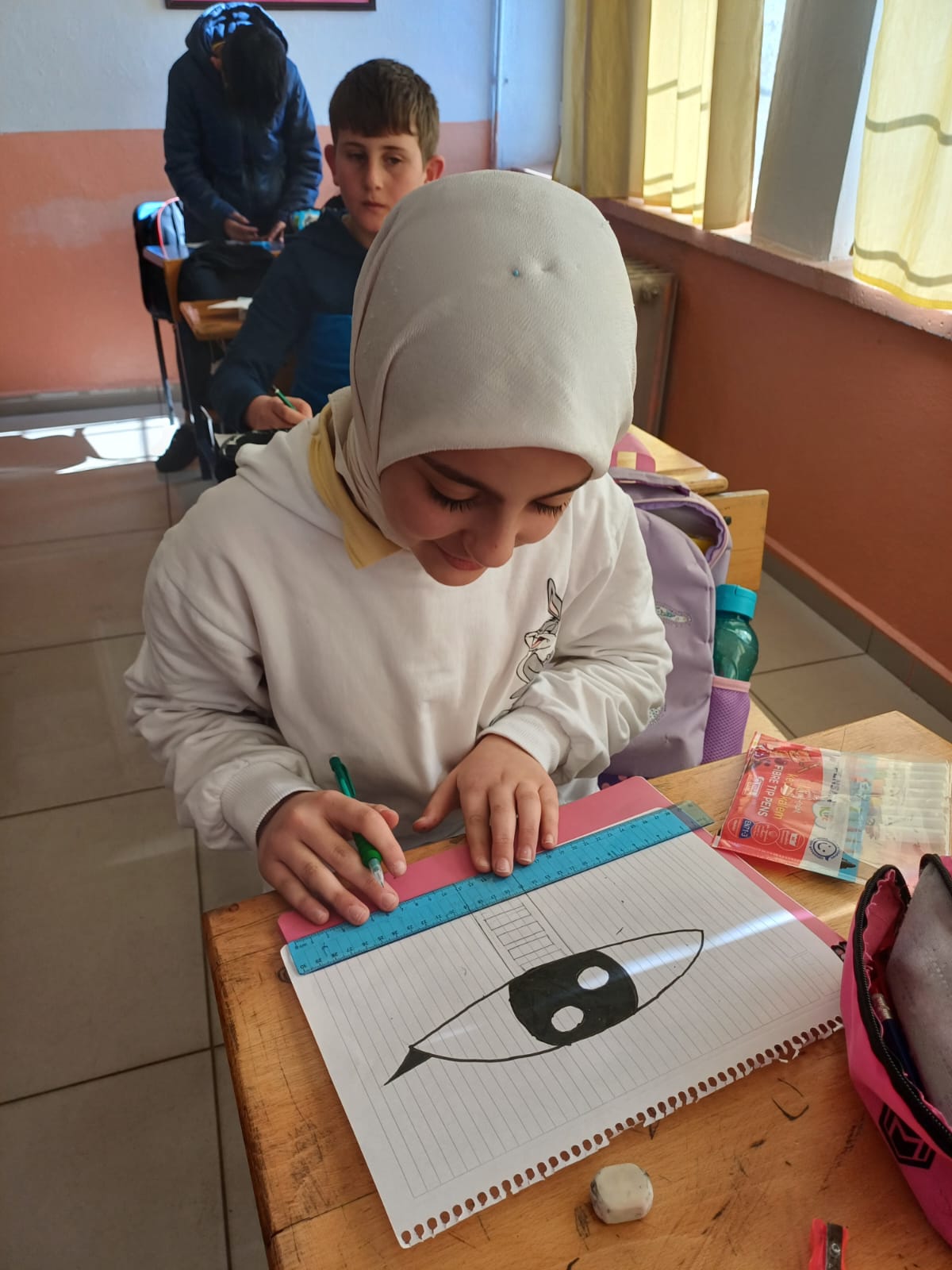 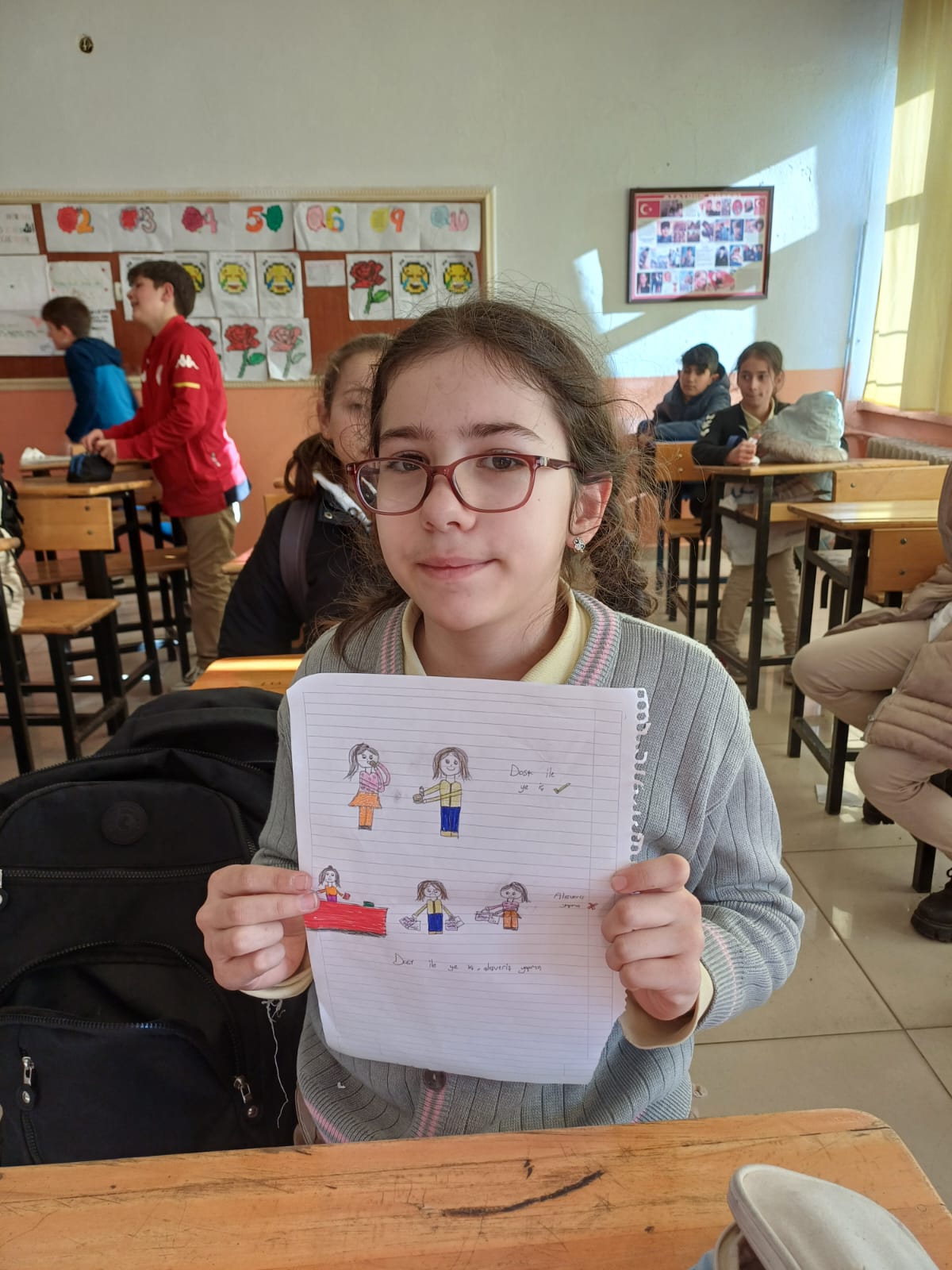 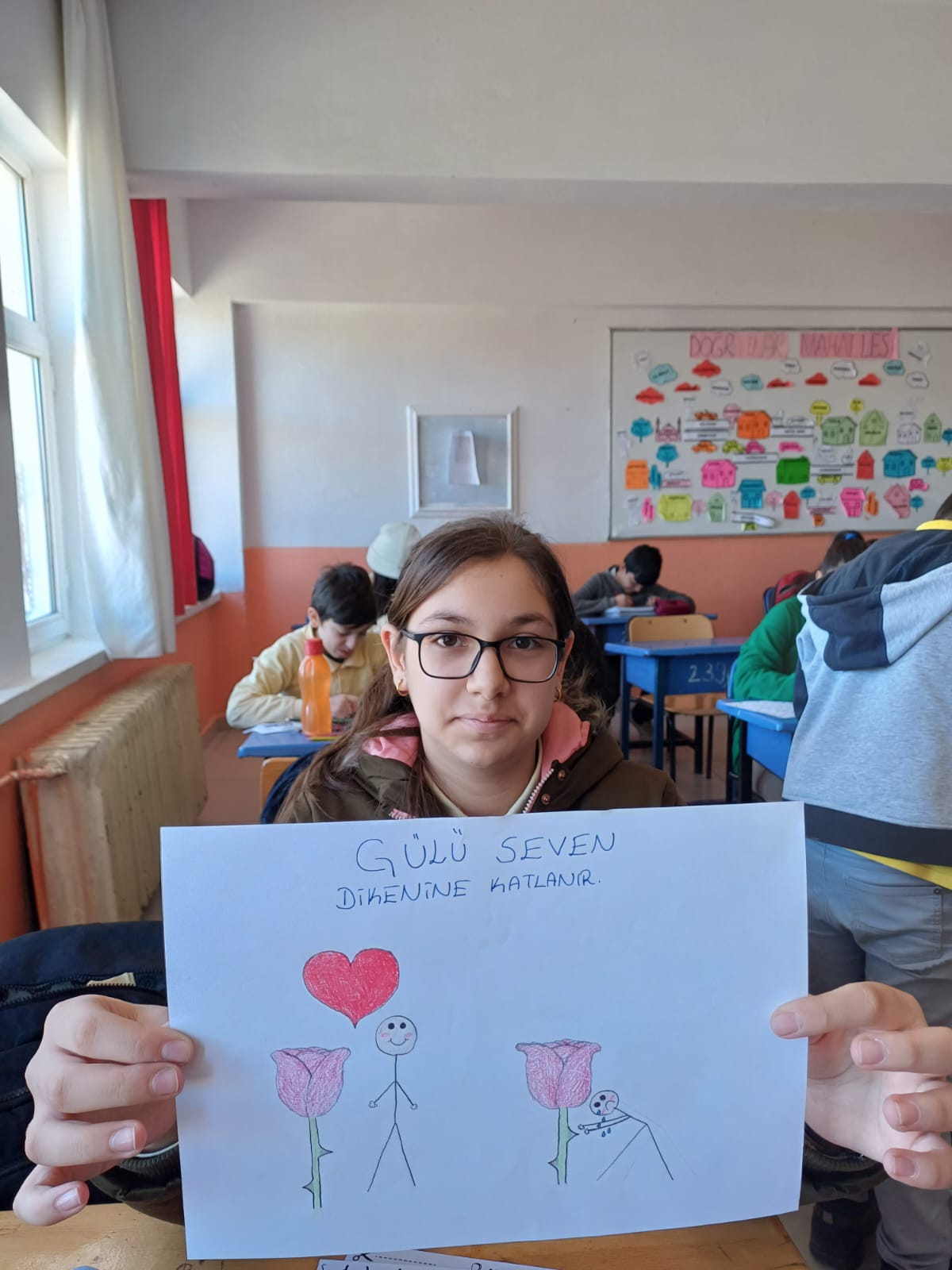 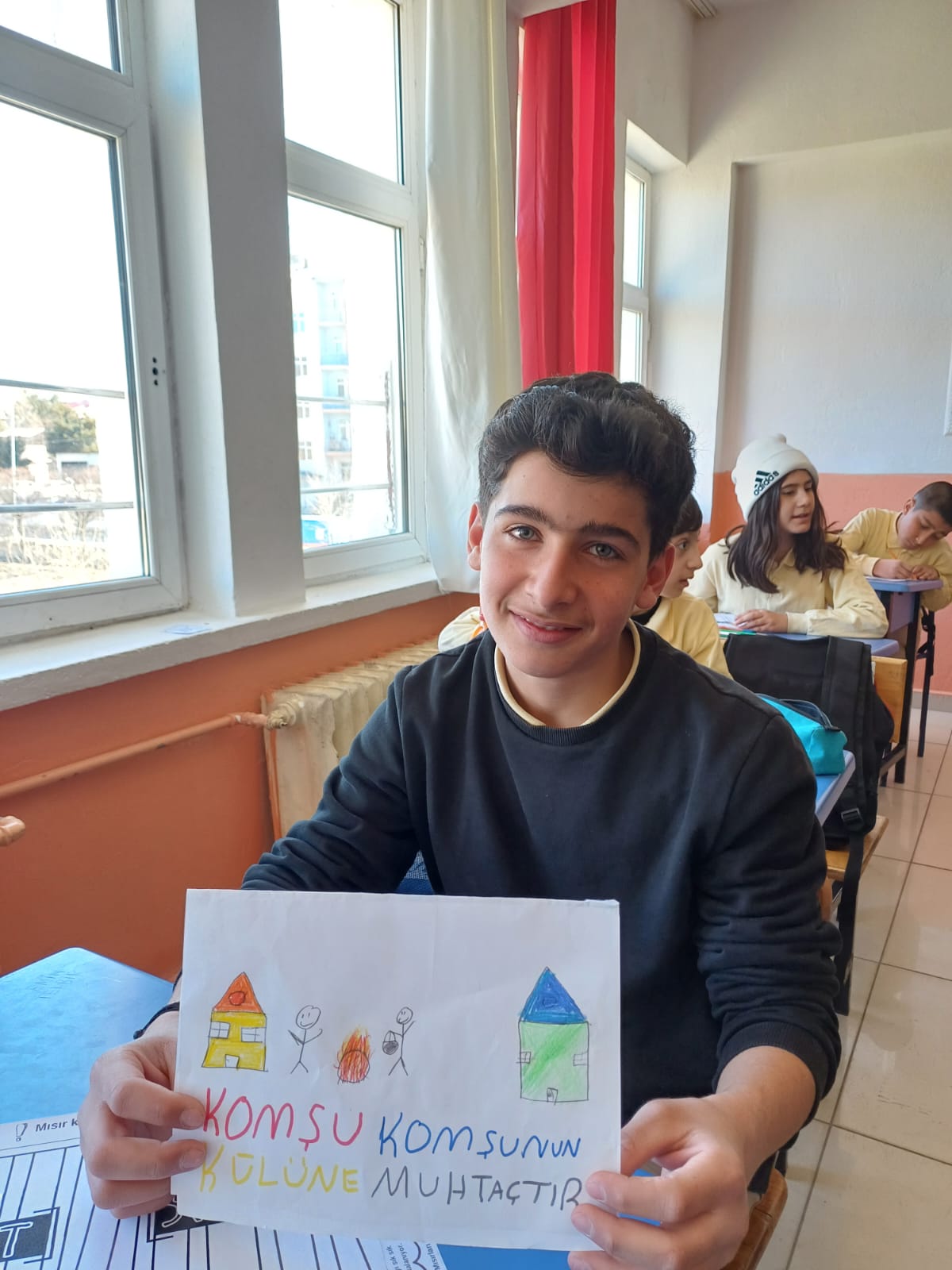 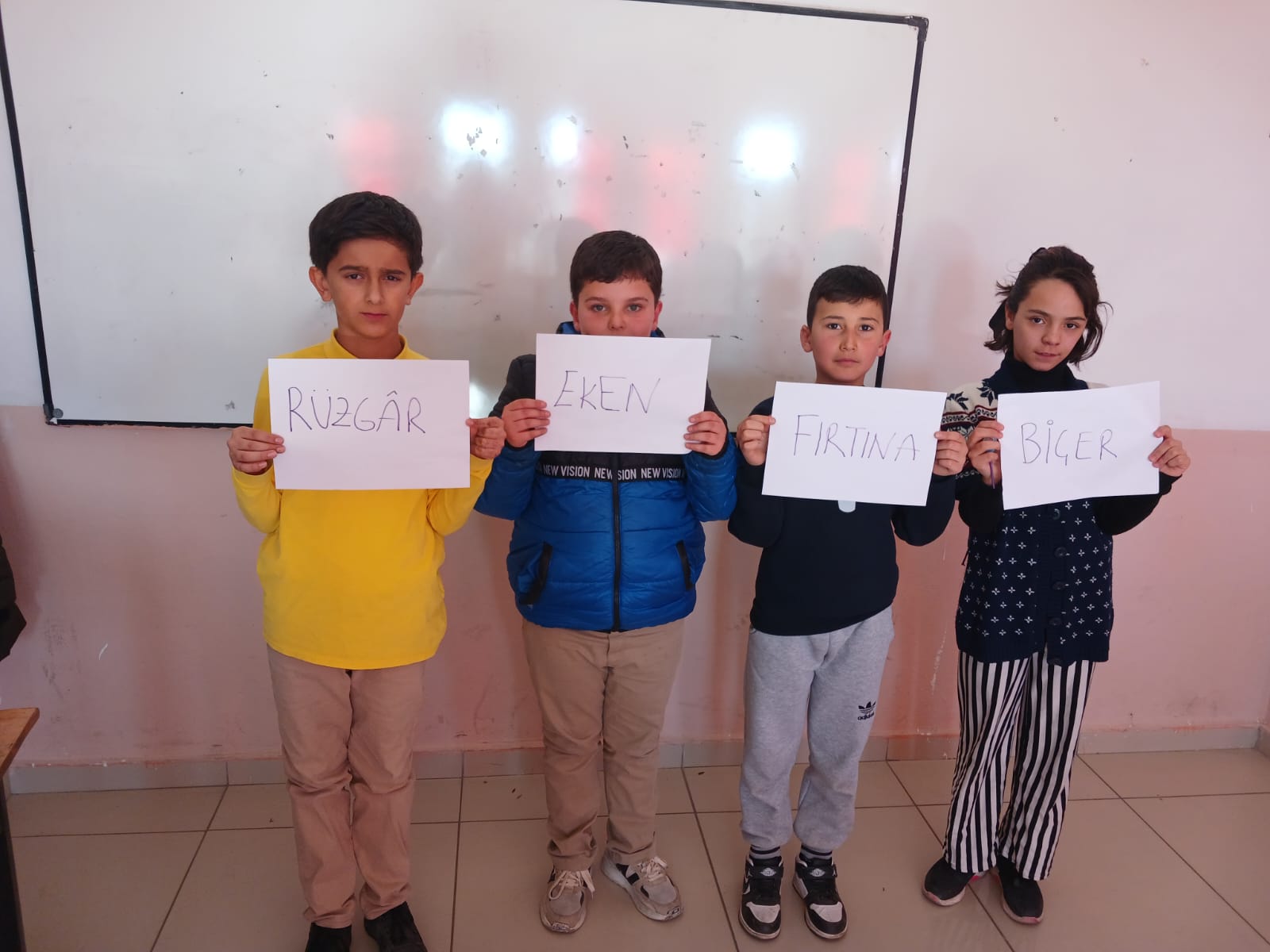 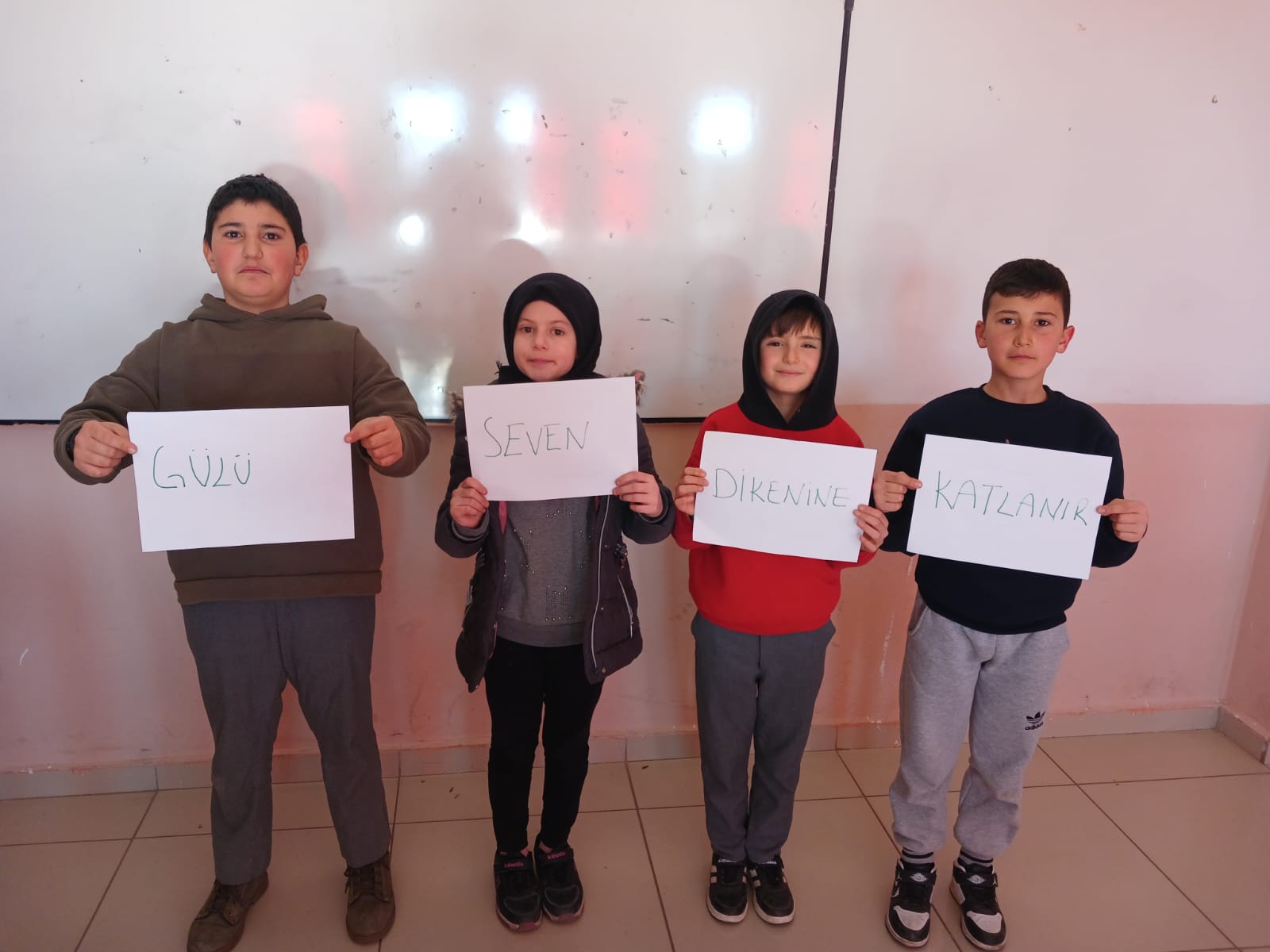 